FOOTPATH INSPECTION REPORTFOOTPATH INSPECTION REPORTFOOTPATH INSPECTION REPORTFOOTPATH INSPECTION REPORTFOOTPATH INSPECTION REPORTFOOTPATH INSPECTION REPORTFOOTPATH INSPECTION REPORTPARISHPARISHSpurstowSpurstowFOOTPATHFOOTPATHFP38FROMFROMA really short path that runs about 17m to the north of the garden of Keepers CottageA really short path that runs about 17m to the north of the garden of Keepers CottageTOTOPart-way down the garden of Keepers Cottage to meet Brindley Footpath 1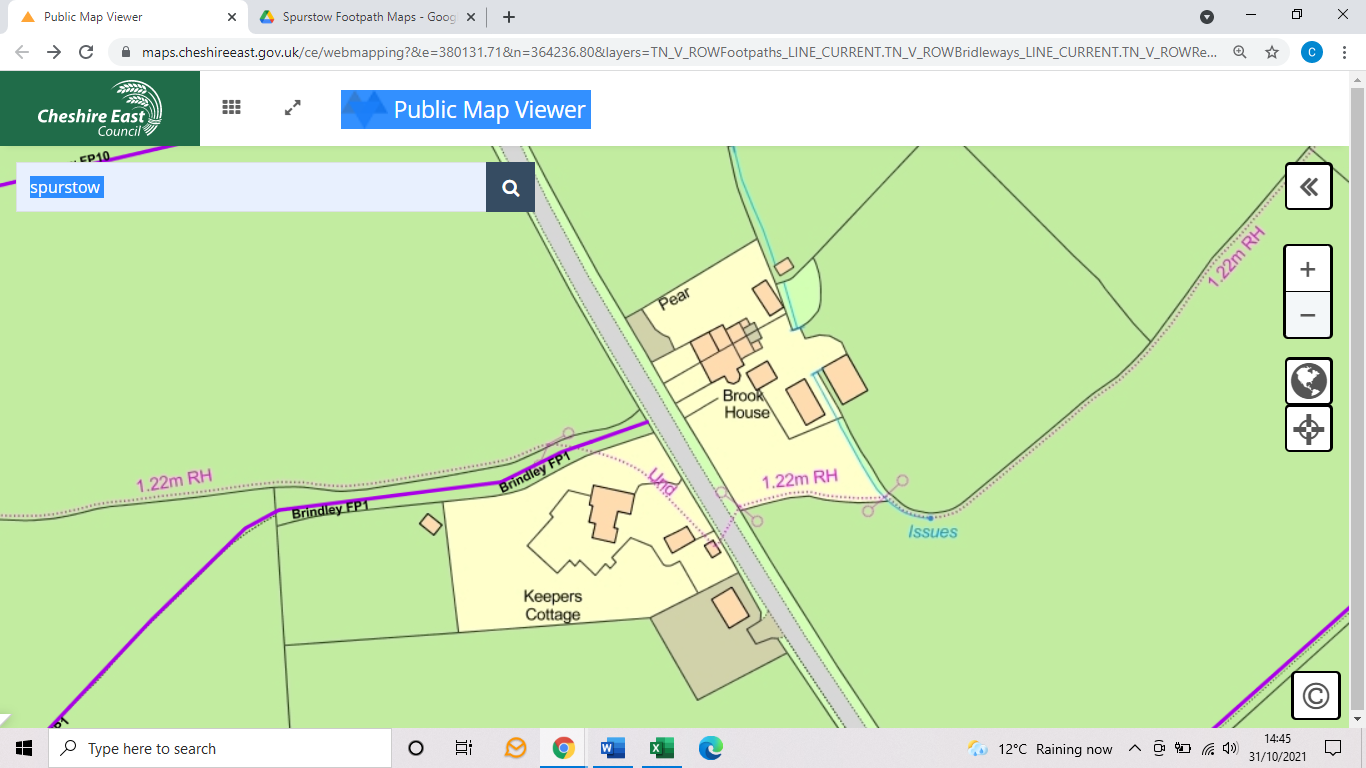 COMMENTS 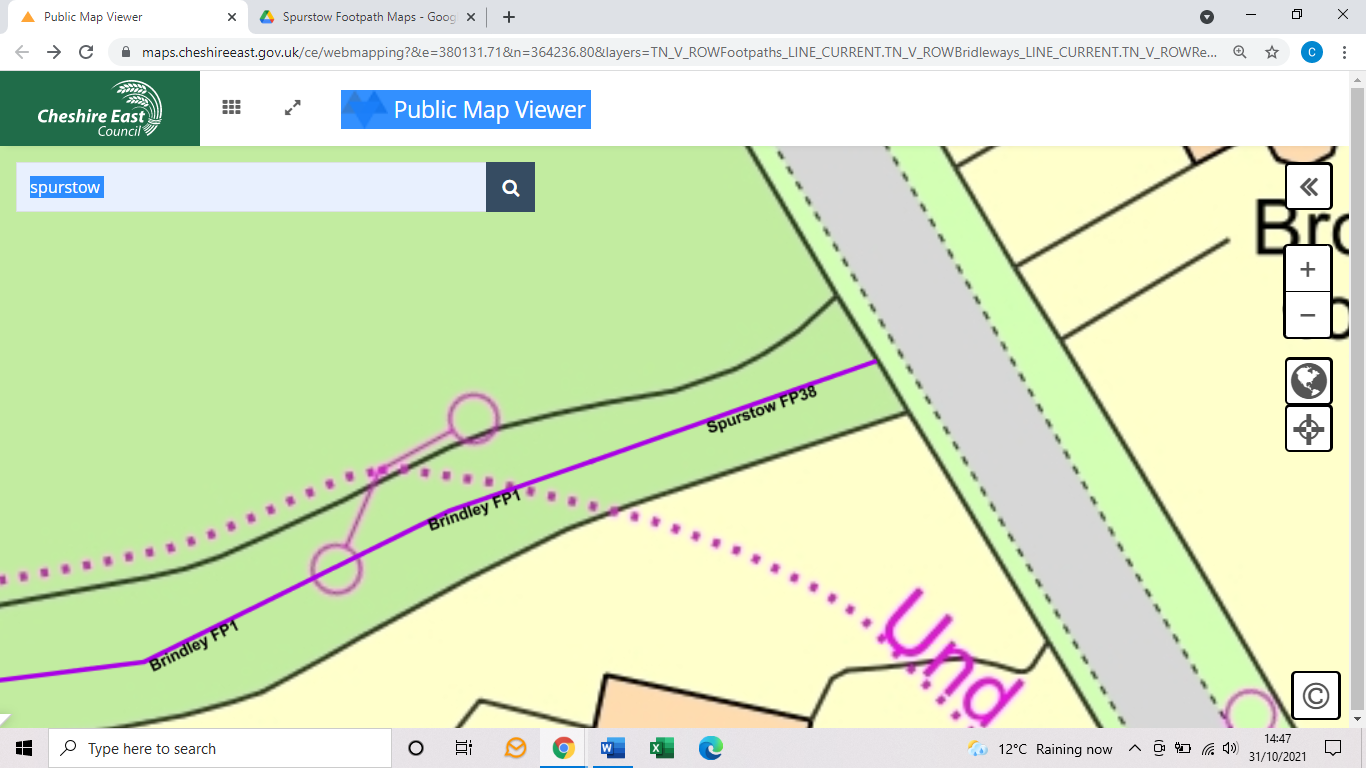 COMMENTS COMMENTS COMMENTS COMMENTS COMMENTS COMMENTS INSPECTORDATEDATE